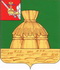 АДМИНИСТРАЦИЯ НИКОЛЬСКОГО МУНИЦИПАЛЬНОГО РАЙОНАПОСТАНОВЛЕНИЕ________2022 года		                                                                                 № ____г. НикольскВ соответствии с пунктом 10 Правил обеспечения условий доступности для инвалидов жилых помещений и общего имущества в многоквартирном доме, утвержденного постановлением Правительства Российской Федерации от 09.07.2016 № 649 «О мерах по приспособлению жилых помещений и общего имущества в многоквартирном доме с учетом потребностей инвалидов», пунктом 4 приказа Департамента строительства Вологодской области от 15.12.2017 №246 «О мерах по реализации постановления Правительства Российской Федерации от 9 июля 2016 года №649 «О мерах по приспособлению жилых помещений и общего имущества в многоквартирном доме с учетом потребностей инвалидов», администрация Никольского муниципального районаПОСТАНОВЛЯЕТ:1.Создать муниципальную комиссию по обследованию жилых помещений инвалидов и общего имущества в многоквартирных домах, в которых проживают инвалиды, в целях их приспособления с учетом потребностей инвалидов и обеспечения их доступности для инвалидов на территории Никольского муниципального района.2.  Утвердить прилагаемые:2.1. Положение о муниципальной комиссии по обследованию жилых помещений инвалидов и общего имущества в многоквартирных домах, в которых проживают инвалиды, в целях их приспособления с учетом потребностей инвалидов и обеспечения их доступности для инвалидов на территории Никольского муниципального района (Приложение № 1);2.2. состав муниципальной комиссии по обследованию жилых помещений инвалидов и общего имущества в многоквартирных домах, в которых проживают инвалиды, в целях их приспособления с учетом потребностей инвалидов и обеспечения их доступности для инвалидов на территории Никольского муниципального района (Приложение № 2).3. Настоящее постановление вступает в силу после официального опубликования в районной газете «Авангард», подлежит размещению на официальном сайте администрации Никольского муниципального района в информационно-телекоммуникационной сети «Интернет».Руководитель администрации						Никольского муниципального района 					А.Н. БаданинаПриложение № 1Положение о муниципальной комиссии по обследованию жилых помещений инвалидов и общего имущества в многоквартирных домах, в которых проживают инвалиды, в целях их приспособления с учетом потребностей инвалидов и обеспечения их доступности для инвалидов на территории Никольского муниципального района1. Муниципальная комиссия по обследованию жилых помещений инвалидов и общего имущества в многоквартирных домах, в которых проживают инвалиды, в целях их приспособления с учетом потребностей инвалидов и обеспечения их доступности для инвалидов на территории Никольского муниципального района (далее - Комиссия) создается для оценки приспособления жилого помещения инвалида и общего имущества в многоквартирном доме, в котором проживает инвалид, с учетом потребностей инвалида и обеспечения условий их доступности для инвалида в зависимости от особенностей ограничения жизнедеятельности, обусловленного инвалидностью лица, проживающего в таком помещении, в том числе ограничений, вызванных:а)  стойкими расстройствами двигательной функции, сопряженными с необходимостью использования кресла-коляски, иных вспомогательных средств передвижения;б) стойкими расстройствами функции слуха, сопряженными с необходимостью использования вспомогательных средств;в) стойкими расстройствами функции зрения, сопряженными с необходимостью использования собаки-проводника, иных вспомогательных средств;г) задержками в развитии и другими нарушениями функций организма человека.2. Комиссия в своей деятельности руководствуется Конституцией Российской Федерации, федеральными законами, актами Президента Российской Федерации и Правительства Российской Федерации, законами и нормативными актами Вологодской области, муниципальными правовыми актами.3. Основной задачей Комиссии является проведение обследования жилых помещений инвалидов и общего имущества в многоквартирных домах, в которых проживают инвалиды, входящих в состав муниципального жилищного фонда, а также частного жилищного фонда, в котором проживают инвалиды, в целях их приспособления с учетом потребностей инвалидов и обеспечения условий их доступности для инвалидов (далее – обследование жилых помещений).4. В состав Комиссии входят председатель Комиссии, секретарь Комиссии, члены Комиссии.В состав Комиссии включаются представители:органов муниципального жилищного контроля; органов местного самоуправления, в том числе в сфере социальной защиты населения, в сфере архитектуры и градостроительства; общественных объединений инвалидов.К участию в работе Комиссии могут привлекаться представители организации, осуществляющей деятельность по управлению многоквартирным домом, в котором располагается жилое помещение инвалида, в отношении которого проводится обследование.5. Председатель Комиссии осуществляет общее руководство Комиссией, организует и координирует работу Комиссии, проводит заседания Комиссии.Секретарь Комиссии извещает членов Комиссии о дате обследования жилых помещений и дате заседаний Комиссии, организует ведение делопроизводства Комиссии (в том числе составления документов по результатам работы Комиссии), выполняет иные поручения председателя Комиссии.6. Решения Комиссии принимаются большинством голосов членов Комиссии. Секретарь Комиссии участвует в голосовании наравне с членами Комиссии. При равенстве голосов членов Комиссии решающим является голос председателя Комиссии. В случае несогласия с принятым решением члены Комиссии вправе выразить свое особое мнение в письменной форме и приложить его к решению Комиссии.7. Обследование жилых помещений проводится в соответствии с планом мероприятий по приспособлению жилых помещений инвалидов и общего имущества в многоквартирных домах, в которых проживают инвалиды, с учетом потребностей инвалидов и обеспечения условий их доступности для инвалидов (далее – План мероприятий).8. По результатам обследования в течение 3 дней со дня обследования жилых помещений Комиссией оформляется акт обследования жилого помещения инвалида и общего имущества в многоквартирном доме, в котором проживает инвалид, в целях их приспособления с учетом потребностей инвалида и обеспечения условий их доступности для инвалида (далее – акт обследования), содержащий:описание характеристик жилого помещения инвалида, составленное на основании результатов обследования;перечень требований из числа требований, предусмотренных разделами III и Правил обеспечения условий доступности для инвалидов жилых помещений и общего имущества в многоквартирном доме, утвержденных Постановлением Правительства Российской Федерации от 09.07.2016 № 649 «О мерах по приспособлению жилых помещений и общего имущества в многоквартирном доме с учетом потребностей инвалидов» (далее – Правила, утвержденные Постановлением Правительства РФ № 649), которым не соответствует обследуемое жилое помещение инвалида (если такие несоответствия были выявлены);описание характеристик общего имущества в многоквартирном доме, в котором проживает инвалид, составленное на основании результатов обследования;выводы Комиссии о наличии или об отсутствии необходимости приспособления жилого помещения инвалида и общего имущества в многоквартирном доме, в котором проживает инвалид, с учетом потребностей инвалида и обеспечения условий их доступности для инвалида с мотивированным обоснованием;выводы Комиссии о наличии или об отсутствии технической возможности для приспособления жилого помещения инвалида и (или) общего имущества в многоквартирном доме, в котором проживает инвалид, с учетом потребностей инвалида и обеспечения условий их доступности для инвалида с мотивированным обоснованием;перечень мероприятий по приспособлению жилого помещения инвалида и общего имущества в многоквартирном доме, в котором проживает инвалид, с учетом потребностей инвалида и обеспечения условий их доступности для инвалида (далее - мероприятия), определяемый на основании Правил, утвержденных Постановлением Правительства РФ № 649, с учетом мнения инвалида, проживающего в данном помещении (в случае, если в акте Комиссии сделан вывод о наличии технической возможности для приспособления жилого помещения инвалида и общего имущества в многоквартирном доме, в котором проживает инвалид, с учетом потребностей инвалида и обеспечения условий их доступности для инвалида).Форма акта обследования должна соответствовать форме акта, утвержденной приказом Министерства строительства и жилищно-коммунального хозяйства Российской Федерации от 23.11.2016 №836/пр.9. Перечень мероприятий, указанный в подпункте «е» пункта 7 настоящего Положения, может включать в себя мероприятия, указанные в пункте 14 Правил, утвержденных Постановлением Правительства РФ № 649.10. В случае если в акте обследования содержится вывод об отсутствии технической возможности для приспособления жилого помещения инвалида и (или) общего имущества в многоквартирном доме, в котором проживает инвалид, с учетом потребностей инвалида и обеспечения условий их доступности для инвалида, то есть о невозможности приспособления жилого помещения инвалида и (или) общего имущества в многоквартирном доме, в котором проживает инвалид, с учетом потребностей инвалида и обеспечения условий их доступности для инвалида без изменения существующих несущих и ограждающих конструкций многоквартирного дома (части дома) путем осуществления его реконструкции или капитального ремонта, Комиссия в течение одного дня с даты составления акта обследования выносит решение о проведении проверки экономической целесообразности такой реконструкции или капитального ремонта многоквартирного дома (части дома) в целях приспособления жилого помещения инвалида и (или) общего имущества в многоквартирном доме, в котором проживает инвалид, с учетом потребностей инвалида и обеспечения условий их доступности для инвалида (далее – проверка экономической целесообразности).11. Проверка экономической целесообразности осуществляется в течение 3 дней с даты принятия решения о проверке экономической целесообразности в соответствии с Правилами проведения проверки экономической целесообразности реконструкции или капитального ремонта многоквартирного дома (части дома), в котором проживает инвалид, в целях приспособления жилого помещения инвалида и (или) общего имущества в многоквартирном доме, в котором проживает инвалид, с учетом потребностей инвалида и обеспечения условий их доступности для инвалида, утвержденными приказом Министерством строительства и жилищно-коммунального хозяйства Российской Федерации от 28.02.2017 №583/пр.12. По результатам проверки экономической целесообразности Комиссия в течение 2 дней со дня проведения проверки экономической целесообразности по форме, утвержденной приказом Министерством строительства и жилищно-коммунального хозяйства Российской Федерации от 28.02.2017 №583/пр, принимает решение:а) об экономической целесообразности реконструкции или капитального ремонта многоквартирного дома (части дома), в котором проживает инвалид, в целях приспособления жилого помещения инвалида и (или) общего имущества в многоквартирном доме, в котором проживает инвалид, с учетом потребностей инвалида и обеспечения условий их доступности для инвалида;б) об экономической нецелесообразности реконструкции или капитального ремонта многоквартирного дома (части дома), в котором проживает инвалид, в целях приспособления жилого помещения инвалида и (или) общего имущества в многоквартирном доме, в котором проживает инвалид, с учетом потребностей инвалида и обеспечения условий их доступности для инвалида.13. В срок не позднее 10 дней после проведения обследования жилых помещений проводится заседание Комиссии, на котором подводятся итоги обследования. 14. В течение 10 дней после заседания Комиссии оформляется заключение о возможности приспособления жилого помещения инвалида и общего имущества в многоквартирном доме, в котором проживает инвалид, с учетом потребностей инвалида и обеспечения условий их доступности для инвалида или заключение об отсутствии такой возможности. Формы заключений должны соответствовать формам, утвержденным приказом Министерства строительства и жилищно-коммунального хозяйства Российской Федерации от 23.11.2016 №837/пр.15. Заключение о возможности приспособления жилого помещения инвалида и общего имущества в многоквартирном доме, в котором проживает инвалид, с учетом потребностей инвалида и обеспечения условий их доступности для инвалида выносится Комиссией на основании:акта обследования;решения Комиссии об экономической целесообразности реконструкции или капитального ремонта многоквартирного дома (части дома), в котором проживает инвалид, в целях приспособления жилого помещения инвалида и (или) общего имущества в многоквартирном доме, в котором проживает инвалид, с учетом потребностей инвалида и обеспечения условий их доступности для инвалида.16. Заключение об отсутствии возможности приспособления жилого помещения инвалида и общего имущества в многоквартирном доме, в котором проживает инвалид, с учетом потребностей инвалида и обеспечения условий их доступности для инвалида выносится Комиссией на основании:акта обследования;решения Комиссии об экономической нецелесообразности реконструкции или капитального ремонта многоквартирного дома (части дома), в котором проживает инвалид, в целях приспособления жилого помещения инвалида и (или) общего имущества в многоквартирном доме, в котором проживает инвалид, с учетом потребностей инвалида и обеспечения условий их доступности для инвалида.17. Заключение, указанное в пункте 14 настоящего Положения, является основанием для признания жилого помещения инвалида в установленном законодательством Российской Федерации порядке непригодным для проживания инвалида и направляется в соответствующую комиссию в течение 10 дней со дня его вынесения.18. Для принятия решения о включении мероприятий в План мероприятий заключение, указанное в пункте 15 настоящего Положения, в течение 10 дней со дня его вынесения направляется Комиссией главе муниципального образования по месту нахождения жилого помещения инвалида. Приложение № 2СОСТАВмуниципальной комиссии по обследованию жилых помещений инвалидов и общего имущества в многоквартирных домах, в которых проживают инвалиды, в целях их приспособления с учетом потребностей инвалидов и обеспечения их доступности для инвалидов на территории Никольского муниципального района.Игумнова Е.С. – заместитель руководителя администрации Никольского муниципального района, председатель комиссии;Берсенева Ю.Л. – заведующий отделом по муниципальному хозяйству, строительству, градостроительной деятельности и природопользованию Управления народно-хозяйственного комплекса, заместитель председателя комиссии;Лобкова Ю.А. – ведущий специалист отдела по муниципальному хозяйству, строительству, градостроительной деятельности и природопользованию Управления народно-хозяйственного комплекса, секретарь комиссии;Баева Н.Л. – главный специалист (архитектор) отдела по муниципальному хозяйству, строительству, градостроительной деятельности и природопользованию администрации Никольского муниципального района;Воронин Е.В. – главный специалист юридического отдела администрации Никольского муниципального района;Баданина Н.М. – специалист по социальной работе БУ СО ВО «Комплексный центр социального обслуживания населения Никольского района» (по согласованию);Гагарина Л.Н. – председатель Никольской районной организации общероссийской общественной организации «Всероссийское общество инвалидов (по согласованию).О создании муниципальной комиссии по обследованию жилых помещений инвалидов и общего имущества в многоквартирных домах, в которых проживают инвалиды, в целях их приспособления с учетом потребностей инвалидов и обеспечения условий их доступности для инвалидов на территории Никольского муниципального района